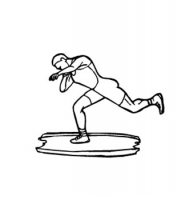 HuskIdrettsdag på skutemobanen søndag 07 sept kl 12.00- lek og moro- idrettsmerketMarcin  Gasiorowski med personlig rekord på over 16 meter i kule, kommer også denne gang, for å vise oss teknikk og lange kulekast. Kom og slå Marcin i kule og 60 meter!!!!!Kiosken vil være åpenMvhStyret